                 Прейскурант цен на услуги (работы) оказываемые 
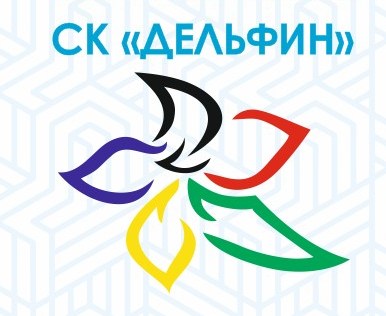                   ГБУСО «СШОР «НГ»   на платной основе в СК Дельфин в 2019 году* Во время проведения физкультурно-спортивных, массовых мероприятий и иных мероприятий к цене применяется коэффициент 2.Наименование услугиЕд. изм.Цены (руб.)Цены (руб.)1.Физкультурно-спортивная услуга:1.Физкультурно-спортивная услуга:1.Физкультурно-спортивная услуга:1.Физкультурно-спортивная услуга:Игровой зал1 час1 час1500-00Спортивный (аэробный) зал1 час1 час800-00Зал №3111 час1 час500-00Восстановительный центр (группа до 8 чел)1 час1 час1500-00Плавательная дорожка большой бассейн (группа до 10 чел) 1 дорожка/1 час1 дорожка/1 час1700-00Разовое посещение (взрослый) большой бассейн (без индивидуальных занятий по плаванию с инструктором)1 дорожка/1 час1 дорожка/1 час350-00Абонемент (взрослый) большой бассейн (без индивидуальных занятий по плаванию с инструктором)(1 месяц, 4 посещения)1 дорожка/1 час1 дорожка/1 час650-00Абонемент (взрослый) большой бассейн (без индивидуальных занятий по плаванию с инструктором)(1 месяц, 8 посещений)1 дорожка/1 час1 дорожка/1 час1250-00Абонемент (взрослый) большой бассейн (без индивидуальных занятий по плаванию с инструктором)(1 месяц, 12 посещений)1 дорожка/1 час1 дорожка/1 час1850-00Разовое посещение (дети до 16лет) большой бассейн (без индивидуальных занятий по плаванию с инструктором)1 дорожка/1 час1 дорожка/1 час200-00Абонемент (дети до 16 лет) большой бассейн (без индивидуальных занятий по плаванию с инструктором)( 1 месяц, 4 посещения)1 дорожка/1 час1 дорожка/1 час600-00Абонемент (дети до 16 лет) большой бассейн (без индивидуальных занятий по плаванию с инструктором)( 1 месяц, 8 посещений)1 дорожка/1 час1 дорожка/1 час1100-00Абонемент (дети до 16 лет) большой бассейн (без индивидуальных занятий по плаванию с инструктором)(1 месяц, 12 посещений)1 дорожка/1 час1 дорожка/1 час1700-00Тренажерный зал (группа – до 10 человек)1 час1 час900-00Разовое посещение тренажерного зала (без индивидуальных занятий с инструктором)1 час1 час200-00Абонемент тренажерного зала (без индивидуальных занятий с инструктором) (1 чел., 1 месяц)неограниченное посещениенеограниченное посещение800-002. Проведение индивидуальных занятий со специалистом-профессионалом2. Проведение индивидуальных занятий со специалистом-профессионалом2. Проведение индивидуальных занятий со специалистом-профессионалом2. Проведение индивидуальных занятий со специалистом-профессионаломИндивидуальные занятия по плаванию с инструктором (без учета услуг предоставления большого бассейна)1 час350-00350-003.Занятия специалистов-профессионалов с детьми и взрослыми в группах, секциях3.Занятия специалистов-профессионалов с детьми и взрослыми в группах, секциях3.Занятия специалистов-профессионалов с детьми и взрослыми в группах, секциях3.Занятия специалистов-профессионалов с детьми и взрослыми в группах, секцияхХудожественная гимнастика1 мес. /1 чел1300-001300-00